HOOPP digital display Instructions: Please upload this informational image to your organization’s TVs and digital display screens to help communicate the value of joining HOOPP, encouraging your eligible employees to enrol.Download the high-resolution image here.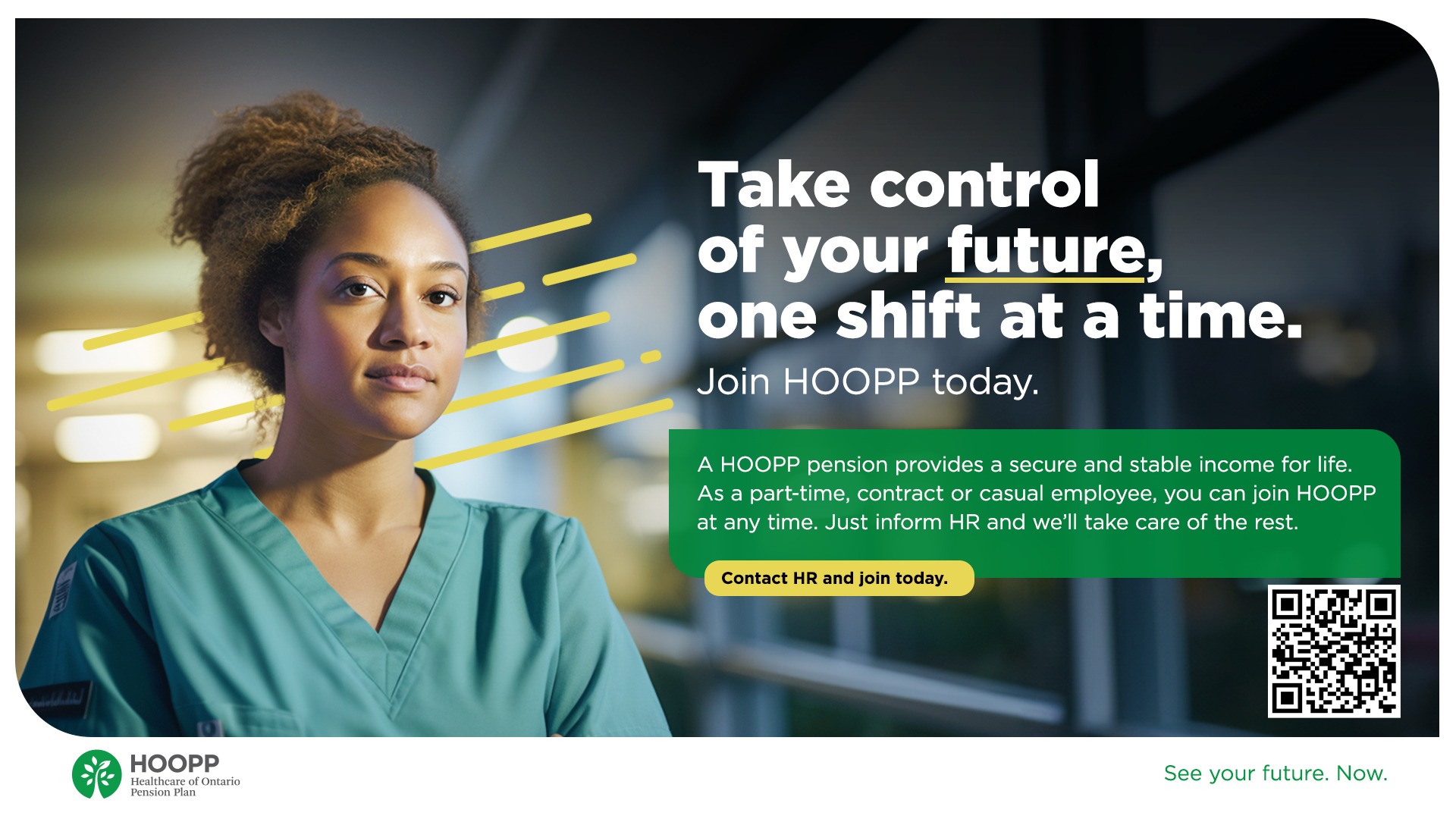 